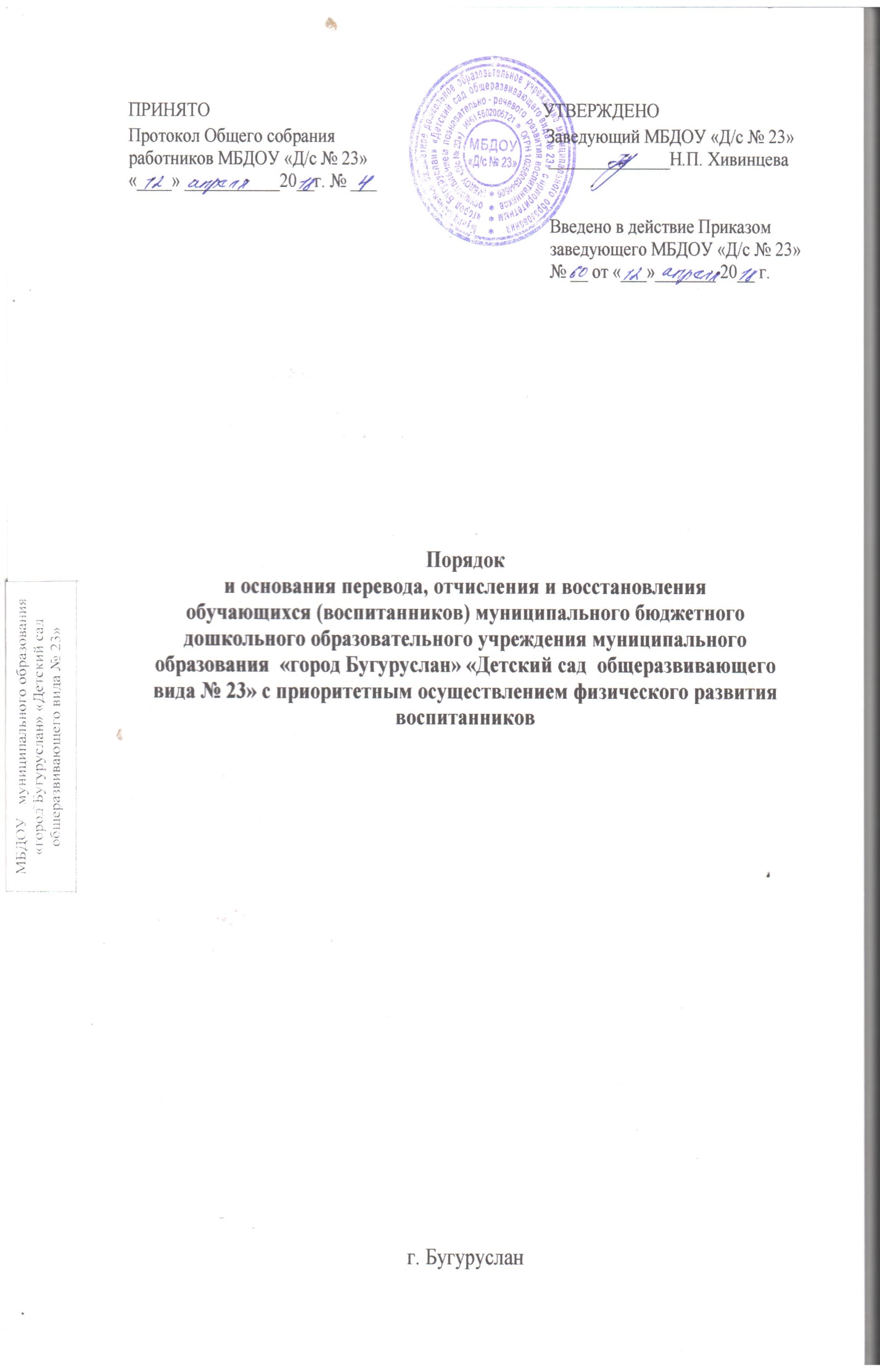 1. Общие положенияНастоящий Порядок и основания перевода, отчисления и восстановления обучающихся (воспитанников) (далее – Порядок) муниципального бюджетного дошкольного образовательного учреждения муниципального образования «город Бугуруслан» «Детский сад общеразвивающего вида №23» с приоритетным осуществлением физического развития воспитанников (далее – Учреждение) разработан в соответствии с ч.2 ст.30, ст.61, ст.62 Федерального закона от 29.12.2012 № 273-ФЗ «Об образовании в Российской Федерации»; приказом Министерства образования и науки РФ от 28.12.2015 № 1527 «Об утверждении Порядка и условий осуществления перевода обучающихся из одной организации, осуществляющей образовательную деятельность по образовательным программам дошкольного образования, в другие организации, осуществляющие образовательную деятельность по образовательным программам соответствующих уровня и направленности»; Уставом Учреждения.1.1. Настоящий Порядок регулирует:- порядок и основания перевода обучающихся (воспитанников) в другую группу Учреждения, либо в другую организацию, осуществляющую образовательную деятельность	по	образовательным	программам	соответствующего	уровня	и направленности;- порядок и основания отчисления обучающихся (воспитанников) из Учреждения.1.2. Настоящий Порядок обеспечивает принцип равных возможностей в реализации прав детей и родителей (законных представителей) обучающихся (воспитанников) в сфере образования.2. Порядок и основания перевода обучающихся  Детского сада2.1. Перевод обучающихся (воспитанников) может осуществляться: - внутри Учреждения из одной группы в другую группу;- из	Учреждения	в	другую	организацию,	осуществляющую	образовательную деятельность	по     образовательным	программам	соответствующего	уровня	и направленности.2.1.1. Перевод обучающихся (воспитанников) внутри Учреждения осуществляется:- при переводе в следующую возрастную группу в связи с возрастными особенностями обучающихся (воспитанников) (достижение обучающимися следующего возрастного периода) ежегодно не позднее 1 сентября;- по заявлению родителей (законных представителей) обучающихся (воспитанников) в группу компенсирующей направленности на основании рекомендаций психолого-медико-педагогической комиссии, а также с согласия родителей (законных представителей) на обучение по адаптированной образовательной программе дошкольного образования;- временно в другую группу Учреждения при необходимости возникновения карантина, и по другим уважительным причинам.2.1.2.   Перевод	   обучающихся     (воспитанников) 	   из	    Учреждения	    в	      другую организацию,           осуществляющую	  образовательную 	  деятельность 	      по образовательным программам дошкольного образования осуществляется:- по инициативе родителей (законных представителей) обучающихся (воспитанников);- в случае прекращения деятельности исходной организации, аннулирования лицензии на осуществление образовательной деятельности (далее – лицензия);- в случае приостановления действия лицензии.2.2. Перевод обучающегося (воспитанника) по инициативе его родителей (законных представителей)	из	Учреждения	в	другую	организацию,	осуществляющую образовательную деятельность.2.2.1. В случае перевода обучающегося (воспитанника) по инициативе его родителей (законных представителей) родители (законные представители) обучающегося (воспитанника):- осуществляют выбор принимающей организации;-обращаются в выбранную организацию с запросом о наличии свободных мест соответствующей возрастной категории обучающегося (воспитанника) и необходимой направленности	группы,	в	том	числе использованием	информационно-телекоммуникационной сети «Интернет» (далее – сеть Интернет);- при отсутствии свободных мест в выбранной организации обращаются в Управление образованием администрации муниципального образования «город Бугуруслан» по вопросам дошкольного образования для определения принимающей организации из числа муниципальных образовательных организаций;- обращаются	в	Учреждение	с	заявлением	об	отчислении	обучающегося (воспитанника) из Учреждения в связи с переводом в принимающую организацию (приложение № 1).Заявление о переводе может быть направлено в форме электронного документа с использованием сети Интернет.2.2.2.В заявлении родителей (законных представителей) обучающегося (воспитанника) об отчислении в порядке перевода в принимающую организацию указываются:а) фамилия, имя, отчество (при наличии) обучающегося (воспитанника); б) дата рождения;в) направленность группы;г) наименование принимающей организации. В случае переезда в другую местность родителей (законных представителей) обучающегося (воспитанника) указывается в том числе населенный пункт, муниципальное образование, субъект Российской Федерации, в который осуществляется переезд.2.2.3. На основании заявления родителей (законных представителей) обучающегося (воспитанника) об отчислении в порядке перевода Учреждение в трехдневный срок издает распорядительный акт об отчислении обучающегося (воспитанника) из Учреждения в порядке перевода с указанием принимающей организации.2.2.4. Учреждение выдает родителям (законным представителям) личное дело обучающегося (воспитанника) (далее – личное дело), согласно заявления (приложение № 2).2.2.5. Требование предоставления других документов в качестве основания для зачисления обучающегося (воспитанника) в принимающую организацию в связи с переводом не допускается.2.2.6. Личное дело представляется родителями (законными представителями) обучающегося (воспитанника) в принимающую организацию вместе с заявлением о зачислении обучающегося (воспитанника) в указанную организацию в порядкеперевода из Учреждения (приложение № 3) и предъявлением оригинала документа, удостоверяющего личность родителя (законного представителя) обучающегося (воспитанника).2.2.7. После приема заявления и личного дела принимающая организация заключает договор об образовании по образовательным программам дошкольного образования (далее-Договор)	с	родителями	(законными	представителями)	обучающегося (воспитанника) и в течение трех рабочих дней после заключения Договора издает распорядительный акт о зачислении обучающегося (воспитанника) в порядке перевода.2.2.8. Принимающая организация при зачислении обучающегося (воспитанника), отчисленного из Учреждения, в течение двух рабочих дней с даты издания распорядительного акта о зачислении обучающегося (воспитанника) в порядке перевода письменно уведомляет Учреждение о номере и дате распорядительного акта о зачислении обучающегося (воспитанника) в принимающую организацию.2.3. Перевод обучающегося (воспитанника) в случае прекращения деятельности Учреждения, аннулирования лицензии, в случае приостановления действия лицензии относится к компетенции учредителя Учреждения.3. Порядок и основания отчисления обучающихся (воспитанников)3.1.Отчисление обучающегося (воспитанника) из Учреждения осуществляется при расторжении Договора в следующих случаях:- в связи с получением образования (завершением обучения); - досрочно.3.2.Образовательные отношения могут быть прекращены досрочно в следующих случаях:- по инициативе родителей (законных представителей) обучающихся (воспитанников), выраженной в письменной форме заявления, в том числе в случае перевода обучающегося (воспитанника) для продолжения освоения программы в другую организацию, осуществляющую образовательную деятельность по образовательным программам соответствующего уровня и направленности;- по обстоятельствам, не зависящим от воли родителей (законных представителей) обучающегося (воспитанника) и Учреждения, в том числе в случаях ликвидации Учреждения,	аннулирования	лицензии	Учреждения	на	осуществление образовательной деятельности.3.3.Основанием	для	отчисления	обучающегося	(воспитанника)	является распорядительный акт об отчислении обучающегося (воспитанника) из Учреждения изданный в трехдневный срок.3.4.Права и обязанности участников образовательных отношений, предусмотренные законодательством об образовании и локальными нормативными актами Учреждения, прекращаются с даты отчисления обучающегося (воспитанника).4. Порядок основания для восстановления обучающихся (воспитанников).4.1.Восстановление обучающихся (воспитанников) в Учреждение не предусмотрено.Приложение №1Регистрационный №____	Заведующему муниципальным бюджетным дошкольным образовательным учреждением                                                                муниципального образования «город Бугуруслан»  «Детский сад общеразвивающего  вида №23»Хивинцевой Наталье Павловне	                                                                         ______________________________________________Ф.И.О. родителя (законного представителя) Документ, удостоверяющий личность:_____________________________________________________________________________________________________________________Телефон:	ЗаявлениеПрошу в порядке перевода отчислить моего ребенка 	____________________________________________________________________                                                                        (Ф.И.О. полностью)Дата рождения	Направленность группы	________________________________________________________________________________Наименование принимающей организации	______________________________________________________________________________________________________________________________________________________________________________________________________________Наименование населенного пункта, муниципального образования, субъекта РФ, в которой осуществляется переезд____________________________________________________________________________________________________________________________________                                                                                         ___________________________________________________      (подпись)	                (расшифровка подписи)Дата  «____» ______________20___г.Приложение №2Регистрационный №____	Заведующему муниципальным бюджетным дошкольным образовательным учреждением                                                                муниципального образования «город Бугуруслан»  «Детский сад общеразвивающего  вида №23»Хивинцевой Наталье Павловне	                                                                         ______________________________________________Ф.И.О. родителя (законного представителя) Документ, удостоверяющий личность:_____________________________________________________________________________________________________________________Телефон:	ЗаявлениеПрошу выдать личное дело моего ребенка 	___________________________________________________________________________________(Ф.И.О. полностью)Дата рождения	Направленность группы	___________________________________________________________________________________Наименование принимающей организации	_____________________________________________________________________________________________________                                                                      ______________________________(подпись)	(расшифровка подписи)Дата  «	» ______________20	г.Приложение №3Регистрационный №____	Заведующему муниципальным бюджетным дошкольным образовательным учреждением                                                                муниципального образования «город Бугуруслан»  «Детский сад общеразвивающего  вида №23»Хивинцевой Наталье Павловне	                                                                         ______________________________________________                                                                                                Ф.И.О. родителя (законного представителя)ЗаявлениеПрошу принять моего ребенка 	___________________________________________________________________________________(Ф.И.О. ребенка полностью)в порядке перевода из 	(наименование образовательной организации)___________________________________________________________________________________________________Дата рождения: «____» ___________ 20____ г.Место рождения:	_______________________________________________________________________Фамилия, имя отчество родителей (законных представителей) ребенка:______________________________________________________________________________________________________________________________________________________________________Адрес места жительства ребенка, его родителей (законных представителей):______________________________________________________________________________________________________________________________________________________________________Контактные телефоны родителей (законных представителей):Мать:	                         Отец:	С уставом, лицензией на осуществление образовательной деятельности, образовательной программой дошкольного образования МБДОУ № 23 и другими документами, регламентирующими организацию и осуществление образовательной деятельности, права и обязанности воспитанников ДОУ, размещенными на информационном стенде и официальном сайте МБДОУ № 23 - ознакомлен(а).________________	____________________________ (подпись родителя                                                                     (Ф.И.О.)   законного представителя)Согласен на обработку моих персональных данных и персональных данных ребенка в порядке, установленном законодательством Российской Федерации.   ______________________                                       ___________________________________       (подпись матери)                                                                          (Ф.И.О.)______________________                                       ___________________________________        (подпись отца)                                                                              (Ф.И.О.)Дата  «	» ______________20	г.